ObiettivoIl Convegno, di fronte allo smarrimento che la pandemia ha raggiunto ogni uomo, ferendo in modo particolare le persone più fragili  quali,  l’anziano, l’ammalato, il disabile … vuol offrire agli operatori, al volontariato e a chiunque si prende cura di questi, giornate di studio e di serio confronto. Vuol favorire, nel partecipante mediante l’aiuto di un’équipe di esperti,  un metodo di relazione scientifico e rassicurante.DestinatariReligiose e laiche impegnate con persone an-ziane o ammalate: nelle RSA, nei Centri diurni, nelle infermerie per Sorelle anziane, nella pa-storale della salute, in strutture socio-sanitarie e sul territorio.MetodologiaRelazione di base“Brainstorming” in assemblea plenariaLavori in gruppoTestimonianze ed esperienze significative afferenti le tematiche affrontateRelatoriDott.ssa Ilaria CAZZANIGADott. Gianni GANDINIDott. Gianmaria MESSINAProf. Carlo Mario MOZZANICADott. Marco OGLIARIDott.ssa Paolo POTENTEMons. Claudio STERCALDott.ssa Rossella SEMPLICINote organizzativeLe iscrizioni vanno indirizzate entro venerdì 14 maggio 2021 alla Segreteria U.S.M.I. Regionale Lombardia, Via della Chiusa 9 – 20123 Milano, tramite:fax: 02/58.31.73.72,e-mail: usmi.milano@usmimilano.191.itposta ordinariaPer informazioni: tel. 02/58.31.36.51Servizio pullmanIn presenza di un numero sufficiente di adesioni, potrebbe essere organizzato un pullman:Partenza da Milano (piazza IV Novembre, Hotel Gallia) alle ore 14.30 di mercoledì 22 settembre 2021.Ritorno da Triuggio alle ore 16.30 di venerdì 24 settembre 2021.Quota prevista è di € 25.00 (andata e ritorno).Quota di partecipazionePer le ResidentiIscrizione e pensione: € 180,00Per le PendolariIscrizione: € 95,00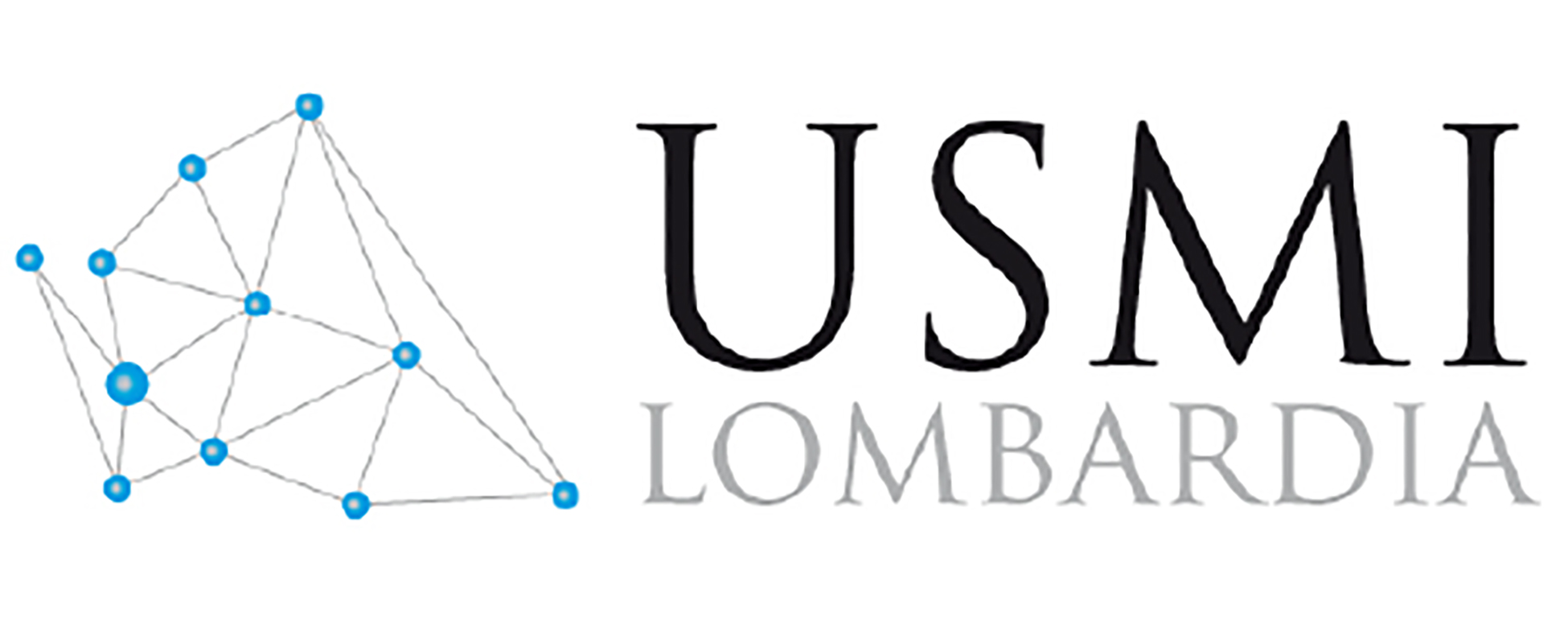 Una “Tre giorni” di studioe di approfondimento“Dopo lo smarrimento collettivo del coronavirus: lo sguardo di cura e di solidarietà a conforto di un’umanità ferita”22 – 24 settembre 2021“Villa Sacro Cuore” – TriuggioMercoledì 22 settembre 2021Giovedì 23 settembre 2021Venerdì 24 settembre 2021h. 15.30Accoglienzah. 16.15Introduzione alla “Tre giorni”Suor Germana Conteri(U.S.M.I. Arcidiocesi di Milano)h. 18.00La legislazione nazionale e lombarda, oggi: quali percorsi di ripresa  esistenziale ed etica offre della persona impaurita e impoverita?Interviene:prof. Carlo Mario Mozzanica
(già docente Università Cattolica del Sacro Cuore – Milano)h. 19.30Cenah. 07.30Celebrazione: Lodi ed Eucaristia h. 09.00TAVOLA ROTONDA:Il coronavirus, simbolo di un mondo malato: professionisti a confronto Intervengono:1. “Le risposte della medicina”dott.ssa Paola Garamella (medico)2. “Morte e speranza alla luce sapieziale del Testo Sacro” (Bbblista)segue3. “Dal mito del ‘tutto è possibile’ al realismo della nostra umanità”dott. Gianmaria Messina (filosofo)4. “L’esperienza sul campo tra anziani e persone fragili”Un’infermieraModera:dott.ssa Ilaria Cazzanigah. 11.30Intervalloh. 11.50Dibattito in aula con il relatoreh. 13.00Pranzoh. 15.00Laboratori di gruppo guidati da:dott.ssa Ilaria Cazzaniga
(psicologa e psicoterapeuta)dott. Marco Ogliari
(psicologo e psicoterapeuta)h. 17.00Intervalloh. 17.15Musica, film... per offrire ai nostri ammalati e anziani un orizzonte rassicuranteInterviene:Dott. Gianni Gandinih. 19.00Celebrazione di Vespro e cenah. 07.30Celebrazione di Lodi e riflessioneh. 09.15Le conseguenze della pandemia sul benessere psicologico degli operatori: linee di interventoInterviene:dott.ssa Rossella Semplici
(psicologa clinica e scrittrice)h. 11.00Intervalloh. 11.15Lavoro in gruppi Risonanze in assembleah. 12.20Saluto conclusivoSua Ecc.za padre Paolo MartinelliDelegato CEL per la sanitàh. 13.00Pranzoh. 14.30Ritorno in aula:condivisione assembleare delle riflessioni laboratorialicompilazione dei questionariraccolta questionaridott.ssa Ilaria Cazzanigadott.ssa Rossella Semplicisuor Germana Conterih. 16.00Conclusione della “Tre giorni” e proposte operative